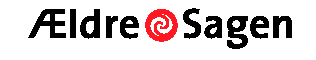 Referat af distrikts ledelses møde 04.august 2021- Distrikt 10Ældre Sagen Frederiksberg, Howitzvej 1, 2000 FrederiksbergDeltagere: Finn Madsen, Henning Broman, Janni Sørensen, Lise Høst, Dan Jønsson, Kirsten Hauge Kjærgaard, Kurt Damsted, Bente Olofsen Afbud: Lise VorkReferent: Jette NichumKort præsentation bordet rundtDer var en kort præsentationsrundeSiden sidst ved Finn Madsen og Henning BromanDet blev aftalt at referat skal være beslutningsreferat og ikke en afskrift af hvad der ellers blev talt omRegnskab 2019, 2020 og 06/2021 ved Janni SørensenRegnskaberne blev godkendtBankkontoudtog skal ikke medsendes fremoverKørselsgodtgørelse skal sendes til Janni(kassereren)Janni (kassereren) skal have kopi af ansøgninger om bevillinger der bliver søgt til distrikt 10 Temadage skal koordineres, således at møderne ikke ligger på samme datoer  Nyt fra sekretariatet ved Lise HøstInspiration til at komme godt tilbage: https://www.aeldresagen.dk/frivilligportalen/coronavirus/vejledninger/kom-godt-tilbage-igenDistriktstræf 2.-3. februar 2022 på Vingsted Konferencecenter, invitation udsendes primo oktober. Målgruppen er alle frivillige med opgave tilknyttet distriktet.Årsmøde i distriktsforsamlingen 12.08.2021 ved Finn Madsen og Henning BromanIngen beslutningerDistriktskoordinatoren for ældre- og sundhedspolitik, Kirsten Hauge KjærsgaardLise og Kirsten sender mail ud til ældre politisk forum. For at meddele at Kirsten ønsker at fratræde. At hun har et forslag til hendes afløser, og ønske om at vide om der er nogen der har indvendinger mod detDistriktskoordinatoren for social-humanitære opgaver, Bente OlofsenIngen beslutningerDistriktskoordinatoren for sygehuse, Kurt DamstedIngen beslutningerDistriktskoordinatoren for IT, Dan JønssonDan skal opdatere hjemmesidenDistriktskoordinatoren for aktiviteter, Lise VorkIngen beslutningerEventuelIntet at bemærkeFrederiksberg 06. august 2021